                        Behaviour System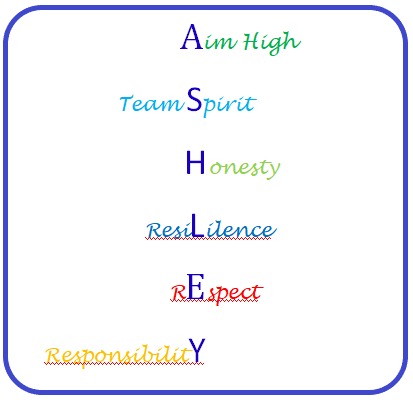 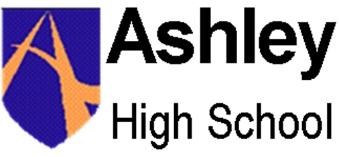 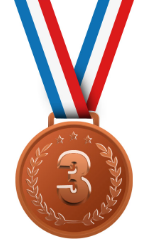 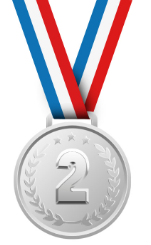 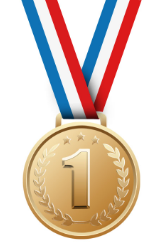 